Year 1Writing Teacher Assessment FrameworkWorking At the Expected Standard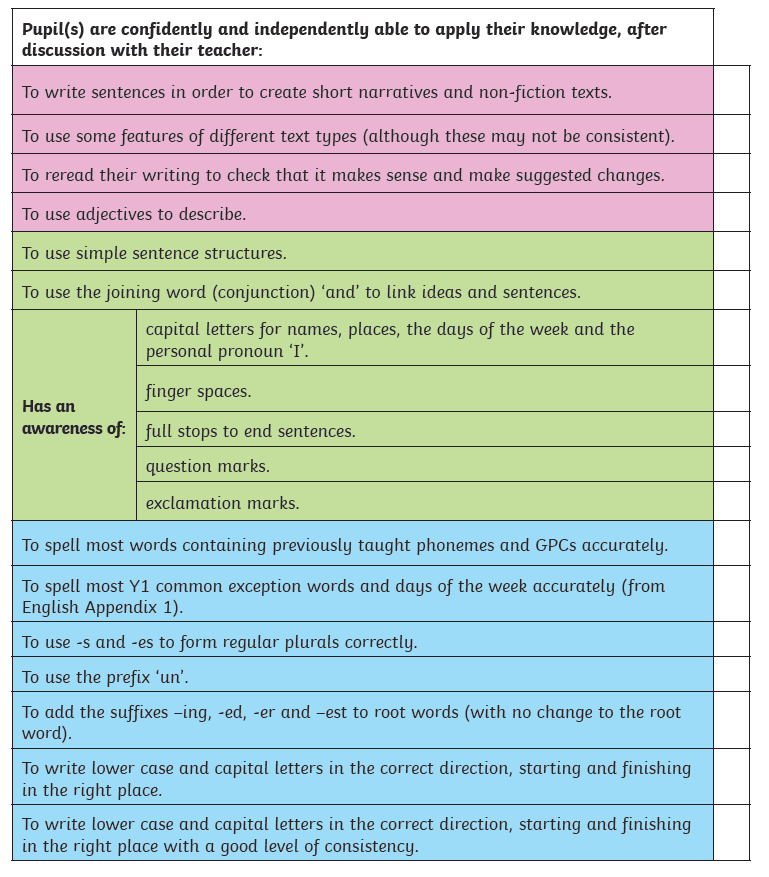 